Практическая работа по теме:«Наблюдение за погодой и ведение дневника погоды».Цель: провести наблюдения за погодой и зафиксировать результаты этих наблюдений.Задачи: в течение недели измерять температуру воздуха, определять силу (шкала Бофорта) и направление ветра. Вести наблюдения за облачностью, осадками, особыми явлениями в атмосфере. Зафиксировать результаты этих наблюдений в дневнике погоды.Ход работы:Проведите наблюдения за погодой в течение одной недели, ежедневно выполняя измерения и фиксируя их в дневнике погоды.С помощью термометра измеряйте температуру воздуха. Проводите измерения утром и вечером, каждый день в одно и то же время. Результаты измерений записывайте в соответствующую графу дневника погоды.Силу ветра определяйте с помощью ниже приведенной таблицы (шкала Бофорта). Данные о направлении и силе ветра фиксируйте один раз в день в дневнике погоды.ШКАЛА БОФОРТАНаблюдения за облачностью, видом облаков (опираясь на рисунок виды облаков), осадками и другими погодными явлениями проводите методом визуального (зрительного) наблюдения. Фиксируйте их в дневнике погоды ежедневно.ВИДЫ ОБЛАКОВ.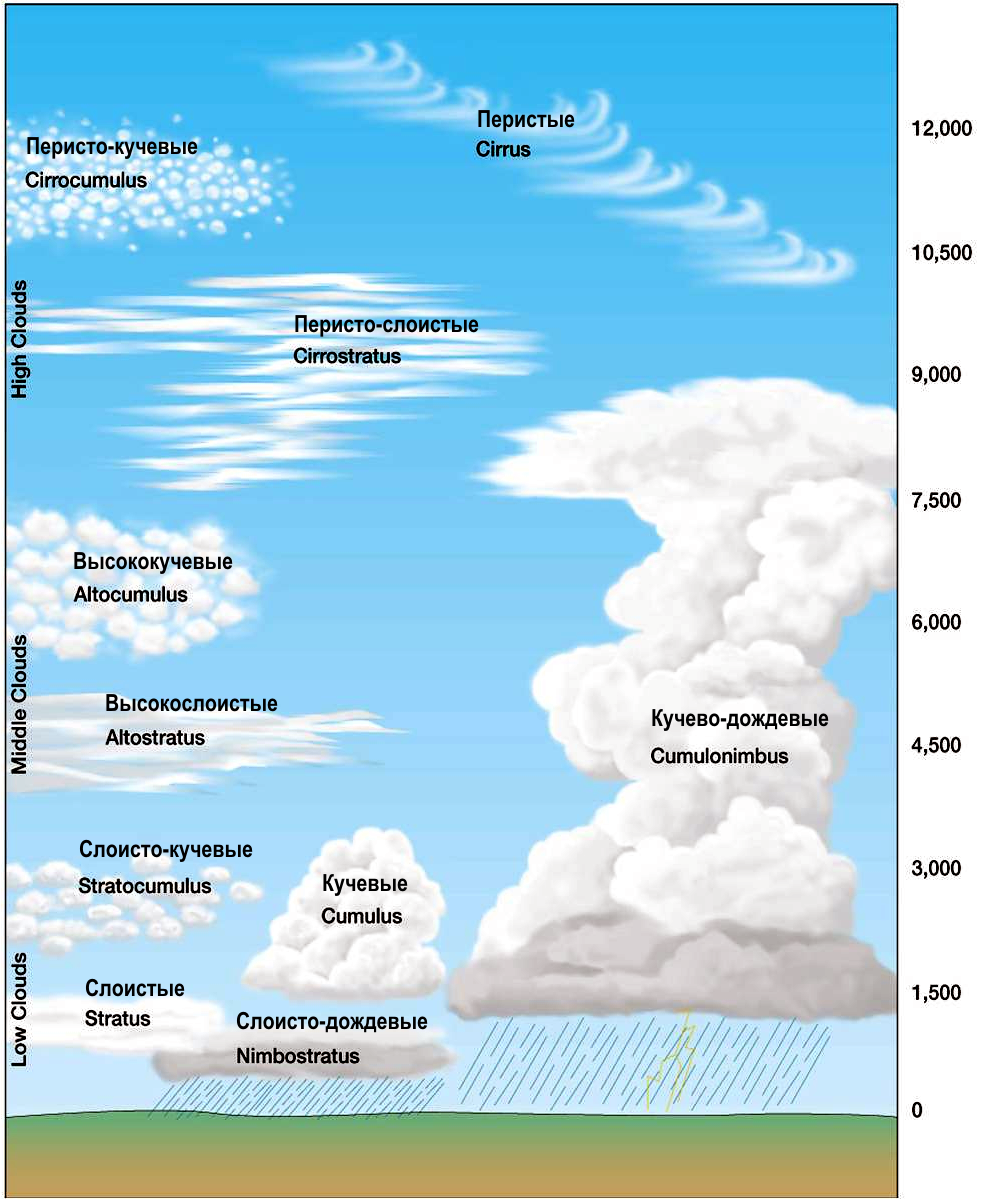 Вывод:Сила ветра(баллы)Скорость ветра, м/с (км/ч)Влияние ветра на наземные предметы0.Полный штиль0,0-0,5 (0)Дым поднимается вертикально. Вымпелы и листья на деревьях неподвижны  1.Очень легкий (тихий)0,6-1,7 (4)Дым поднимается наклонно, указывая направление ветра. Листья и вымпелы неподвижны.2.Легкий ветер1,8-3,3 (9)Слегка колеблется вымпел; листья шелестят. Ощущается лицом как легкое дуновение.3. Слабый ветер3,4-5,2 (16)Колеблет флаги и небольшие ветки с листьями; рябит поверхность стоячих вод4.Умеренный ветер5,3-7,4 (23)Вытягивает вымпелы, колеблет ветки деревьев и без листвы; поднимает с земли пыль, обрывки бумаг5.Свежий ветер7,5-9,8 (31)Вытягивает большие флаги, начинает колебать большие деревья; образует небольшие волны на поверхности стоячих вод. Свистит в ушах.6.Сильный ветер9,9-12,4 (40)Колеблет большие голые сучья, свистит около домов и других неподвижных предметов. На гребнях волн в стоячих водах образуются отдельные «барашки». Слышно гудение телеграфных проводов.7.Крепкий ветер12,5-15,2 (50)Колеблет стволы небольших деревьев; на гребнях волн в стоячих водах многочисленные «барашки». Ходьба против ветра затруднена.8.Шторм15,3-18,2 (60)Колеблет большие деревья, ломает ветки и сучья; заметно задерживает всякое движение против ветра.9.Сильный шторм18,3-21,5 (72)Ломает большие голые сучья деревьев, сдвигает с места легкие предметы, повреждает крыши.10.Крепкий шторм21,6 -25,1 (84)Вырывает с корнем деревья, производит значительные разрушения.11.Жестокий шторм25,2-29,0 (97)Производит большие разрушения12.УраганБолее 29,0 (более 105)Производит опустошениеЧисло, месяцТемпература, ͦ СТемпература, ͦ СТемпература, ͦ СНаправ-ление и сила ветраОблач-ность и виды облаковВиды осадков и погодные условияЧисло, месяцВремяВремяСредне-суточная T  ͦ СНаправ-ление и сила ветраОблач-ность и виды облаковВиды осадков и погодные условияЧисло, месяц07:3020:00Средне-суточная T  ͦ СНаправ-ление и сила ветраОблач-ность и виды облаковВиды осадков и погодные условия